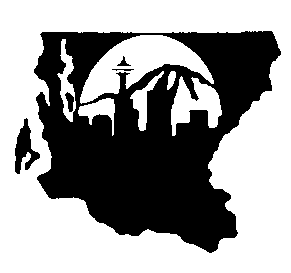 SEA-KING DISTRICT 2EXECUTIVE BOARD MEETINGMonday, January 14, 2019Board Members Present: Pat McCarthy, Ernest Policarpio, Chad Pohlman,
Pat Bangasser, Cindy C-Wilson, Jim Walker, Joe Stern, Mickey Fowler, Wes Newton, Cathy Schick, Bill Bailey, Dennis ShelineTom & Colleen – District Director and Finance Assistant

Board Members Absent:   Eric McCurdy, Lori Oviatt, Chris Hartley,Introduction of Guests:  Lacey London, Britt Atack, Jeff Lowell, John Appelgate, Derek Tucci
Approval of Monday, November 5, 2018 Executive Board Minutes- needs to be done at the next SeaKing meeting.Financial Report:	Checking:	$ 41,667.65
			Savings:	$ 26,530.70Approval of Vouchers: Vouchers #20797 through #21096 for a total of $ 113,299
Motion to accept the financial report including the vouchers. M /S /P.  WIAA- League Liability Insurance—Who pays (leagues or District)?  M/S/P for Sea-King to pay the District 2 insurance fees rather than leagues individually paying.  A little less may come back to the leagues at the end of the year because of this.WIAA Executive Board Report:   Pat McCarthyChris Bigelow to substitute for Eric McCurdy at January Board Meeting.Gymnastics-  Using Pro-Scorewww.Airnow.gov  -  Standard site statewide for checking air qualityVolleyball- Same start date for all classifications next fall.Finances- WIAA looking at all funds.  Please be aware that incremental increases in dues and ticket prices coming in the future and have been scheduled by the board.Executive director search- Interviewing in January and hoping to have a candidate soon.Sea-King District 2 Executive Board President Report:  Pat BangasserViolations— M/S/PPlayer Ejections – 3Coach Ejection – 3Violent Conduct Ejections – 2Out of Season – 0Ineligible player - 3Fans/parents ejected- 3. We need to pay renewed attention to our supervision duties as some fans are stepping “over the line”.  We also need to make sure that officials are escorted off the court and out to the parking lot after contests.   Do we want a policy asking for school districts to meet with ejected persons and to allow the District to honor actions of schools?League ReportsMetro -  Went over amendments and spring sports.  Going to use Trac-Wrestling to keep track of all wrestling data and scoring.  Talked at length about sportsmanship; specifically in regards to cheers, etc.  They will discuss further at their next meeting.   Kingco -  Talked about amendments.  Discussed out of season scenarios and asked WIAA for clarification; a document was created for the WSSAAA mentor newsletter from what they learned.  SeaTac – Talked about amendments.  Discussed where final round league basketball games will be held; still working on a venue.  Emerald City- no reportMiddle Schools-  no report
Official’s Corner – Cindy C-WilsonPasses for training purposes for officials are working great in our district.  The officials appreciate our schools’ willingness to participate.Have ADs check Arbiter Sports for your schedules and official assignments.  That’s where you get officials- not WPA or Max Preps.  Please double check your contests weekly to make sure you have officials assigned and the proper dates on the schedule.If a school is uncomfortable with an official for any reason, the AD must call assignor to discuss and can always call Cindy as an intermediary.Officials (and schools) have appreciated reporting of issues and Respect the Game document.
School Director’s Report – Lori Oviatt-  no reportWSSAAA Report--  John AppelgateWSSAAA Conference registration should be published this week.Offering LTC 101- January 31st 8am.  Please contact John if you would like to take this course.  It will be held at the LWSD.Award season- WSSAAA is looking for nominations for potential Hall of Fame Candidates; these should be submitted to John Appelgate this month.Fall Tournament/Play-Off Financial Report-  Colleen reported on the finances for Boys Golf, Boys Tennis, Girls Swim and Dive, and Cross Country.  The other three sports will be reported on next month when final shares come in from the other districts, as well as a fall sports grand total compared historically.Amendment Discussion.  The Board reviewed all of the amendments and potential changes to those amendments.  We will vote on Amendments #1 and #2 at the Rep Assembly on Jan 28.  The others will be voted on via electronic ballot in late April which allows changes to be made at Rep Assembly and further discussion during the spring.  District 2 will attempt to amend #1 and #2 to remove 4.11.0 from each.  We have also submitted Amendment #4 to allow that clause to be voted on separately.Leagues Report A.D. of Year Nominees.  The board voted on the District 2 AD of the Year.  Congratulations to all the candidates that were nominated.  We had great candidates again this year.Emerald City- Chad Pohlman, Bear CreekMetro- Traci Huffer, IngrahamKingco-  Yonni Mills, BothellCongratulations to the Sea-King District 2 AD of the Year – Yonni MillsSea-King District 2 Executive Director Report: Tom DoyleCorrespondence – noneSea-King Website – www.seaking2.com Spring District Tournament Sites & Managers.  Please send information to Tom on your spring tournament sites, dates, and managers.Sea-King email - Director:  seaking2director@hotmail.com         Finance – seaking2finance@hotmail.com9.    The Executive Board meeting was adjourned at 5:15pm.10.  Next Meeting:  Monday, February 11, 2019 - 3:30PMRep Assembly Review